ОБЩЕРОССИЙСКИЙ ПРОФСОЮЗ ОБРАЗОВАНИЯСВЕРДЛОВСКАЯ ОБЛАСТНАЯ ОРГАНИЗАЦИЯОбзор СМИ с 03.08.2020 по 10.08.2020г. Стартовал сбор вопросов к Общероссийскому родительскому собранию с Министром просвещения03 августа 202028 августа состоится ежегодное Общероссийское родительское собрание, во время которого Министр просвещения Российской Федерации Сергей Кравцов ответит на вопросы родителей школьников. Вопросы Министру просвещения можно направить через специальный сервис на сайте Минпросвещения России, а также оставить на сайте Национальной родительской ассоциации и в официальных аккаунтах в социальных сетях https://www.facebook.com/minprosvet и https://vk.com/minprosvet, https://vk.com/nrarussia и https://www.facebook.com/nrarussia/. Сбор вопросов продлится до 22 августа 2020 года.https://edu.gov.ru/press/2743/startoval-sbor-voprosov-k-obscherossiyskomu-roditelskomu-sobraniyu-s-ministrom-prosvescheniya/Рособрнадзор объявил сбор предложений по совершенствованию ЕГЭ04 августа 2020Рособрнадзор объявил ежегодный сбор предложений от участников ЕГЭ, их родителей и учителей: ведомство принимает мнения о том, что необходимо усовершенствовать в едином госэкзамене.Свои отклики о том, чего не хватает на экзаменах, что мешает участникам ЕГЭ и как сделать процедуру более совершенной можно направлять на электронную почту: ege2020@obrnadzor.gov.ru до 1 сентября.http://www.ug.ru/news/31171Президент России подписал закон об укреплении воспитания в системе образования04 августа 2020С 1 сентября вступает в силу Федеральный закон от 31.07.2020 № 304-ФЗ «О внесении изменений в Федеральный закон «Об образовании в Российской Федерации» по вопросам воспитания обучающихся».Отмечается, что общеобразовательные организации имеют право сами разрабатывать и утверждать рабочую программу воспитания и календарный план воспитательной работы.https://edu.gov.ru/press/2758/odobreny-svyazannye-s-vospitaniem-izmeneniya-v-zakon-ob-obrazovanii-v-rossiyskoy-federacii/До 1 ноября правительство ждет предложения по установлению единых требований к оплате труда педагогов04 августа 2020К 1 ноября правительство соберет предложения ведомств и Общероссийского профсоюза образования по установлению единых требований к оплате труда педагогических работников.https://vogazeta.ru/articles/2020/8/4/economics/14170-_do_1_noyabrya_predlozheniya_pravitelstvo_zhdet_predlozheniya_po_ustanovleniyu_edinyh_trebovaniy_k_oplate_truda_pedagogovМинпросвещения России координирует межведомственную работу по подготовке к началу учебного года05 августа 2020Минпросвещения России в непрерывном режиме ведёт и координирует подготовку к началу 2020/21 учебного года. Связанные с этим вопросы обсуждались на совещании в режиме видео-конференц-связи с руководителями региональных органов исполнительной власти в сфере образования.Заместитель Министра подчеркнула, что при подготовке к традиционному началу учебного года особое внимание будет уделено вопросам безопасности образовательной среды и мерам по защите здоровья.https://edu.gov.ru/press/2757/minprosvescheniya-rossii-koordiniruet-mezhvedomstvennuyu-rabotu-po-podgotovke-k-nachalu-uchebnogo-goda/Владимир Путин подписал Указ «О национальных целях развития Российской Федерации на период до 2030 года»06 августа 2020В целях осуществления прорывного развития Российской Федерации, увеличения численности населения страны, повышения уровня жизни граждан, создания комфортных условий для их проживания, а также раскрытия таланта каждого человека.https://vogazeta.ru/articles/2020/8/6/edpolitics/14201-vladimir_putin_podpisal_ukaz_o_natsionalnyh_tselyah_razvitiya_rossiyskoy_federatsii_na_period_do_2030_goda13 и 14 августа эксперты сферы образования выступят на первой всероссийской "Августовке Учи.ру"07 августа 2020Чтобы присоединиться, нужно оставить заявку и зарегистрироваться на "Учи.ру". Участники обоих дней получат бесплатный сертификат. Эксперты обсудят последствия пандемии для школьного образования, использование дистанционных инструментов обучения в новом учебном году, адаптацию школьников после каникул, эффективные способы работы с пробелами, рекомендации Роспотребнадзора, подготовку к ВПР и другое.http://www.ug.ru/news/31196В Свердловской области отменили школьные линейки 1 сентября07 августа 2020В школах Свердловской области отменили проведение традиционных линеек 1 сентября в 2020 году. Вместо этого детям проведут тематические уроки, посвященные 75-летию Победы. Об этом сообщили в департаменте информационной политики региона.http://www.ug.ru/news/31195В 2020 году в Свердловской области введут в эксплуатацию 9 школ07 августа 2020В текущем году в Свердловской области в рамках национального проекта «Образование» введут в эксплуатацию 9 новых школ на 8,6 тысячи учеников, сообщает «МК-Екатеринбург».Первый заместитель губернатора региона Алексей Орлов отметил, что работа по расширению сети образовательных учреждений, в том числе за счет строительства новых зданий, ведется в соответствии с поручением президента Владимира Путина по переводу школьников на односменный график учебы. http://www.edu.ru/news/regiony/v-2020-godu-v-sverdlovskoy-oblasti-vvedut-v-eksplu/Минпросвещения планирует создать новые должности в школах России10 августа 2020«В сентябре 2021 года начнём апробацию новой системы аттестации учителей в школах, внедрение новых должностей и квалификационных категорий: учитель-методист, учитель-наставник», — сказал Кравцов.По его словам, это поможет повысить престиж профессии, а также создаст условия для непрерывного профессионального развития педагогов.https://russian.rt.com/russia/news/772400-minprosvescheniya-dolzhnosti-shkolyСвердловский областной комитетОбщероссийского Профсоюза образования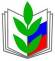 